      368124.       Республика   Дагестан         г. Кизилюрт         ул.   Г. Цадаса    16/80               ИНН  0546018190/   КПП 054601001                     Р/с 40702810660320103603          в  Северо-Кавказкам      Банке      Сбербанка РФ              г.  Ставрополь     БИК 040702660               К/с 30101810600000000660           телефон     8-960-409-61-20                http://ооо-шарм.рф/        E-mail: ooo-sharm@yandex.ruПроектная декларацияна строительство крупнопанельного  10-этажного 120-ти квартирного жилого дома, расположенного по адресу: Республика Дагестан, г. Кизилюрт, 3-МКР стр.поз.№32.г.Кизилюрт 18 января 2013г. Правоустанавливающие документы и отчетность Застройщика, предоставляемые для ознакомления в соответствии с действующим законодательством, оригинал Проектной декларации находится в офисе ООО - «ШАРМ» по адресу: РД г. Кизилюрт ул. Г.Цадаса  68/а; тел: 8-960-409-61-20; 8-928-049-84-40; 8-960-420-91-23.  Генеральный директорООО «Шарм»                                                                                   Омаров А.М     компания «ШАРМ»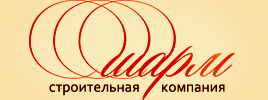 общество с ограниченной ответственностью1. Информация о застройщике1. Информация о застройщике1. Информация о застройщике1.1.Наименование полное, сокращенноеОбщество с ограниченной ответственностью «ШАРМ»;       ООО - «ШАРМ»                  1.2.Место регистрации368124, Республика Дагестан, г. Кизилюрт,  ул.Г.Цадаса  16/80Фактическое местонахождение368124, Республика Дагестан, г. Кизилюрт,  ул.Г.Цадаса  16/80 1.3.Режим работы застройщика, контактная информацияРабочие дни: понедельник- пятница 9:00-17:00Суббота, воскресенье - выходные дни.Тел: 8-960-409-61-20; 8-928-049-84-40; 8-960-420-91-23.Работа офиса продаж: ежедневно 10:00 – 17:00тел. 8-928-049-84-401.4.Информация о государственной регистрации застройщикаВ ЕГРЮЛ запись внесена 25.10.2004г. за основным государственным номером 10405002232374. Свидетельство о внесении записи в ЕГРЮЛ серия 05 №000931023, Свидетельство  о      внесении  записи  в  ЕГРЮЛ  серия 05    № 002039927 от 11.01.2010г.Свидетельство  о постановке на учет юридического лица в налоговом органе по месту нахождения на территории РФ серия 05 № 00472222 выдан 25.10.2004г.     1.5.Информация об учредителях (акционерах) застройщикаГраждане РФ: Омаров Ахмед Мусаевич-34% доли уставного капитала; Магомедов Асхаб Гаджимагомедович- 33% доли уставного капитала; Джамалова Заира Джамаловна- 33% доли уставного капитала.1.6.Информация о проектах строительства многоквартирных домов и (или) иных объектов недвижимости, в которых принимал участие застройщик в течение трех лет, предшествующих опубликованию проектной декларации РД, г. Махачкала, СМР на объекте: строительство портового железнодорожного парка. Введен в эксплуатацию в марте 2011г.РД, г. Кизилюрт, МКР №-3, 2-х подъездный  7этажный 49-ти квартирный жилой дом. Введен в эксплуатацию 31.12.2010г.1.7.Информация о видах лицензируемой деятельности; номер лицензии; срок действия лицензии; орган, выдавший лицензию Свидетельство СРО  «Гильдия строителей Северо-Кавказского федерального округа» № 0128.04-2009-0546018190-С-28 от 24.12.2010г. о допуске к определенному виду или видам работ, которые оказывают влияние на безопасность объектов капитального строительства. 1.8.Финансовый результат текущего года, размер кредиторской задолженности на день опубликования проектной декларацииПо результатам 3-го квартала 2012 года:                                       - выручка предприятия составила – 2014000р.;                               - прибыль – 76000р.;     - баланс – 26325000р.; - дебиторская задолженность -  4807000р.; - кредиторская задолженность – 21021000р.; Результаты за 2012 год будут опубликованы по завершении годового отчета.2. Информация о проекте строительства2. Информация о проекте строительства2. Информация о проекте строительства2.1.Цель проекта строительстваСтроительство и ввод в эксплуатацию объекта капитального строительство 10-ти этажного крупнопанельного, 120-квартирного жилого дома с техподпольем и чердаком, состоящим их 3-х блок - секций, расположенного в г. Кизилюрт МКР№ 3 стр. позиция № 32.2.2.Информация об этапах строительстваСтроительство осуществляется в 1 этап2.3.Информация о сроках реализации проектаНачало: 18.01.2013 годаОкончание: 2-квартал 2014 года2.4.Информация о результатах государственной экспертизы проектной документацииПоложительное заключение государственной экспертизы    № 05-1-4-0448-09 от 19.01.2010г.                                                                             Положительное заключение негосударственной экспертизы №6-1-1-0004-11 от 14.09.2011г.2.5.Информация о разрешении на строительствоРазрешение на строительство объекта № RU 05306000/01 от 17.01.2013года.Выдан отделом архитектуры и градостроительства Администрации МО «Город Кизилюрт» 2.6.Информация о правах застройщика на земельный участокПостановление Администрации МО «Город Кизилюрт» от 02.10.2012г. №543-П; Договор аренды земельного участка      № 053 от 05.10.2012 г., зарегистрированного 20.12.2012 г. Управлением Федеральной службы государственной регистрации, кадастра и картографии по Республике Дагестан, Кизилюртовский городской отдел, регистрационный округ 05, номер регистрации 05-05-13/012/2012-524.2.7.Информация о собственнике земельного участка в случае, если застройщик не является собственникомМО «Город Кизилюрт»2.8.О кадастровом номере и площади земельного участка, предоставленного для строительства (создания) многоквартирного дома и (или) иных объектов недвижимости:Земельный участок площадью 0,322 га, с кадастровым номером 05:45:000017:193, относящийся по категории к землям населенных пунктов, расположен в восточной  части г. Кизилюрт. МКР № 3 стр. позиция № 32.2.9.Информация об элементах благоустройстваМощение тротуаров тротуарной бетонной плиткой;- Асфальтирование проездов и стоянок;- Устройство площадок для игр детей и отдыха взрослого населения с обеспечением их необходимым оборудованием; - Озеленение территории - высаживание деревьев, кустарников, газонов;- Прочие элементы благоустройства.2.10.Информация о месторасположении строящегося многоквартирного домаЗемельный участок для строительства жилого дома расположен в МКР № 3 г. Кизилюрт.Северная граница участка проходит вдоль красной линии ул. Гагарина, западная  сторона примыкает к территории существующего 9-ти этажного жилого дома, восточная и южная стороны граничат с  незастроенной территорией третьего микрорайона.2.11Описание строящегося многоквартирного жилого дома в соответствии с проектной документацией, на основании которой выдано разрешение на строительство Проект предусматривает привязку 10-ти этажных 40 квартирных крупнопанельных блок - секций (рядовой  Р-3Б-2Б-2Б-4Б; левой Л-1Б-2Б-2Б-4Б; правой П-1Б-2Б-2Б-3Б) из изделий 143 Т серии разработанных ООО ПИ «Дагстройпроект» для массовой привязки на территории Республики Дагестан. Абсолютная отметка 0.000 уровня чистого пола первого этажа соответствует относительной отметке +11.45 топографической съемки участка, выполненной ООО «МНТК-Альянс» (свидетельство о допуске к расчетам рег. номер АИИС И-01-1152-29122010 от 20.12. 2010г. г. Москва) в 2011году.2.12Информация о количестве в составе строящегося многоквартирного дома самостоятельных частей (квартир, гаражей и иных объектов недвижимости) передаваемых участникам долевого строительства Застройщиком после получения разрешения на ввод в эксплуатацию объекта недвижимости и описание их технических характеристик в соответствии с проектной документацией Общая площадь квартир в жилом доме – 8925,5 кв.м.Число квартир в жилом доме - 120 штук, В том числе:Однокомнатных квартир общ. площадью 51,59 кв.м. -10 шт.;Однокомнатных квартир общ. площадью 61,13 кв.м. - 10шт.;Двухкомнатных квартир общ. площадью 58,18 кв.м. - 20 шт.;Двухкомнатных квартир общ. площадью 67,65 кв.м. - 40 шт.;Трехкомнатных квартир общ. площадью 92,54 кв.м. - 20 шт.;Четырехкомнатных квартир общ. площадью 103,05 кв.м. - 10 шт.Четырехкомнатных квартир общ. площадью 104,21 кв.м. - 10 шт.2.13.Функциональное назначение нежилых помещений в многоквартирном доме, не входящих в состав общего имуществаОтсутствуют. 2.14.Состав общего имущества в много - квартирном доме, которое будет находиться в общей долевой собственности участников долевого строительства после получения разрешения на ввод в эксплуатацию указанного объекта недвижимости и передачи объекта долевого строительства участникам долевого строительства Лестничные марши, коридоры, лифтовые площадки, лестничные площадки, лифты, лифтовые шахты, технические помещения, крыша, коммуникации: наружные и внутридомовые сети.Механическое, электрическое, санитарно-техническое и иное оборудование, находящееся в многоквартирном доме; земельный участок, на котором расположен дом с элементами озеленения и благоустройства.2.15.Информация о предполагаемом сроке получения разрешения на ввод в эксплуатацию строящегося многоквартирного дома2-ой квартал 2014года 2.16Органы власти и организации, представители которых участвуют в приемке строящегося многоквартирного дома  Администрация  МО «Город  Кизилюрт»;   Госархстройнадзор; Государственный пожарный надзор; Санэпиднадзор; Горводоканалсервис; Горэлектросеть; ЭРС Дагестангазсервис: 2.17.Информация о планируемой стоимости строительства объектаПланируемая стоимость строительства дома – 102 000 000    (сто два миллион) рублей.2.18.Информация о возможных финансовых и прочих рисках при осуществлении проекта строительства и мерах по добровольному страхованию застройщиком таких рисков -Обстоятельства  непреодолимой силы (форс-мажорные  обстоятельства);-Увеличение стоимости жилья вследствие инфляции, роста цен на энергоносители, строительные материалы, иные товары и услуги. 2.19.Перечень организаций, осуществляющих основные строительно-монтажные и другие работы (подрядчиков)ООО - «ШАРМ»2.20.Информация о способе обеспечения исполнения обязательств застройщика по договоруСогласно статьям 12.1, 13, 14, 15 Федерального Закона от 30.12.2004 г. № 214-ФЗ «Об участии в долевом строительстве многоквартирных домов и иных объектов недвижимости и о внесении изменений в некоторые законодательные акты Российской Федерации» исполнение обязательств ООО «ШАРМ» по всем договорам, заключенным для строительства (создания) жилого дома обеспечивается залогом. При этом обеспечивается исполнение следующих обязательств п ООО «ШАРМ» о договорам:1) возврат денежных средств, внесенных участником долевого строительства, в случаях предусмотренных вышеуказанным законом или условиями заключенного с ним договора;2) уплата участнику долевого строительства денежных средств, причитающихся ему в возмещение убытков и (или) в качестве неустойки (штрафа, пеней) вследствие неисполнения, просрочки исполнения или иного ненадлежащего исполнения обязательства по передаче участнику долевого строительства объекта долевого строительства, и иных причитающихся ему в соответствии с договором и (или) федеральными законами денежных средств.2.21.Информация об иных договора и сделках, на основании которых привлекаются денежные средства для строительства многоквартирного дома, за исключением привлечения денежных средств на основании договоров.Договора долевого участия в строительстве.              Привлечение заемных средств.